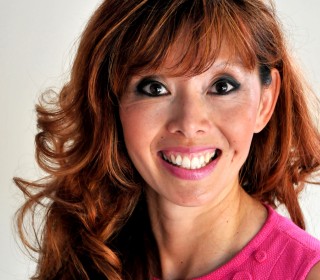 Naturopathic Dr. Dr. Joël Villeneuve is a North American expert in Ienergy with a focus in Anti-Aging Medicine, Metabolism, Hormones and Nutrition. She has recently been awarded the “Lifetime Achievement Award” for her contribution to health and wellness.  She is recognized for her roles as an integrative doctor, personal trainer, key option leader, entrepreneur, TV producer & host Revivelife™ TV, media personality, professional educator and national speaker with over 20 years of experience in The Health Care Industry. She has co-created “The Maximized Metabolix” educational and certification program for leading doctors around the globe. She is a board member of the North American Metabolic & Nutrition Certification Program (NAMN) of which she is a co-founder. Dr. Dr. Joël is the founder, clinical director and CEO of The Revivelife™ Clinic, which is one of the region’s largest providers of integrated health services, working in alliance with medical doctors, businesses, the fitness industry and government bodies to promote optimal wellness. The Revivelife™ Clinic includes a Wellness Clinic, Pharmacy & Labs which provides the latest technology in preventive medicine. Dr. Dr. Joël has supported thousands of patients to optimal health with her vision is to inspire vitality, balance, and empowerment in all.Dr. Dr. Joël believes that it is important for us to learn from each other. She has trained with world leaders in their fields including Dr. Neal Barnard, MD leader in Nutritional Medicine, Dr. Caldwell Esselstyn, MD expert in Cardiovascular Medicine, Dr. Thierry Hertoghe, MD, international hormone expert including his work with Suzanne Sommers,  Dr. Erika Scwartz, MD, bio-identical hormone doctor, Dr. Charles Bens, PhD, corporate health expert, Dr. Ben Lerner, DC, Co-Founder of Maximized Living to name a few.  Dr. Dr. Joël is board certified as a Naturopathic Doctor and holds specialty certificates in IV Therapy, Personal Training and Advanced Homeopathy. She obtained her ND from Canadian School of Naturopathic Medicine in 1991 and her B.Sc. from University of Waterloo in 1987. She has spoken nationally on “Integrative Wellness Medicine” at The Melrose Family Clinic for MDs, The University of Ottawa Medical Department-Mentor Program and Integrative Medicine Unit.  She has directed clinical trials and reviews such as the European designed “Healthy & Active™ Weight Management Program”. Dr. Dr. Joël has contributed to the shift in health care to wellness medicine by creating “The Power Foods 101!”, Nutritional Cooking Program and Book for The Ottawa Regional Cancer Foundation. She is the developer of  Revivelife ™ Score; Revivelife ™ Optizone©;  Be Lean Weight Management Program©; Now to Wow Program©; Super Kids©; Professional Practice Management Tools and The Woman’s Health Care Initiative- “ Natural Approaches to Menopause” for the general public and professionals including: Chiropractic Doctors, Psychiatrists and Physicians. She is the contributing scientific editor of “Maximized Metabolix” supplementation and metabolic testing. She is an advocate for preventive medicine developing the latest strategies in laboratory testing and assessments including Ienergy©, hormones, intolerances and allergies. Dr. Dr. Joël is an activist for policy and government regulations. She has served on the board of professionals for the regulatory affairs of Natural Health Products Labeling and Licensing: Natural Health Products Directorate’s (NHPD’s) as a panel member: “Evidence Requirements for NHPs Intended for Use as Weight Loss and/or Weight Management Aids”.Dr. Dr. Joël is a community leader and charity activist. She is the founder of “Blast Off To Kids Wellness” to create awareness of autism and support Children At Risk. She is the culinary chair of Bust a Move and is a member of Physicians Committee for Responsible Medicine (PCRM) www.pcrm.org, the Sports Nutrition Institute (SNI) and a consultant to many organizations including Farmboy, Greco and athletic teams. She continues to teach health programs in the community and at The Ottawa Regional Cancer Foundation. Dr. Joël appears regularly on television with appearances on CTV Morning Live, CTV News At Noon, Rogers TV, Revivelife™ TV, CBC News, and CJOH. She contributes frequently to magazines, committees, corporate health programs and is a go to person for Natural Health and Nutrition. Naturopathic Dr. Joël can be found in her family time with her active two sons, dog Lola and husband skiing, travelling, developing new recipes and photographing them in her kitchen or just relaxing at any of our nearby lakes!Dr. Joël is passionate about “Inspiring Health Naturally”. For more www.drjoelhealth.com, www.powerfoods101.com, www.revivelife.ca, and www.Ienergy.life